4公埼理第351号令和4年12月19日会員各位　公益社団法人　埼玉県理学療法士会会　長　　 南本浩之西部ブロック理事　　吉川貴矩川越エリア長　　　原和帆　　　　　　　　　　　　　　　　　　　　　　　　　　　　　　　　　（公文書番号にて公印省略）令和4年度　西部ブロック川越エリア症例検討会のご案内拝啓　時下ますますご清栄のこととお喜び申し上げます。平素は当士会の運営に格別なるご高配、ご協力を賜りまして厚く御礼申し上げます。この度、「令和4年度　西部ブロック川越エリア症例検討会」を下記の要領にて開催いたしますので、万障お繰り合わせの上ご参加頂きますようご案内申し上げます。毎年多くの方に参加していただいています。口述発表やポスター発表など様々な形式で行ってまいりましたが、今回の症例検討会は新型コロナウイルス感染症の感染予防のため、対面開催ではなくオンライン開催といたします。人数の関係上、２日間に分けて開催いたします。ご自宅からでも職場からでもかまいません！運営委員一同心よりお待ちしております。敬具―　記　―研修会概要（1日目）内　容 　 ：症例検討会日　程   ：R5年1月16日（月）18:00～20:00（入室可能時間17:50～）会　場   ：ZOOMにて対　象   ：会員内　容   ：症例検討会定　員   ：100名発表者 　：岩田優月（武蔵台病院）小鹿野康平（武蔵台病院）当会会員より座　長   ：原和帆（西武川越病院）       　 当会会員より参加費　 ：無料新生涯学習プログラム単位：前期研修履修中：前期研修B理学療法の基礎「B-5：症例報告・発表の仕方」が履修済みの方は「D-2」の1/3コマを取得できます。後期研修履修中：後期研修E領域別研修「E-1：神経系理学療法学」の1/3コマが取得できます。申込時に、申請希望の有無をご選択ください。申し込みは下記QRコード、もしくはURLよりお願いいたします。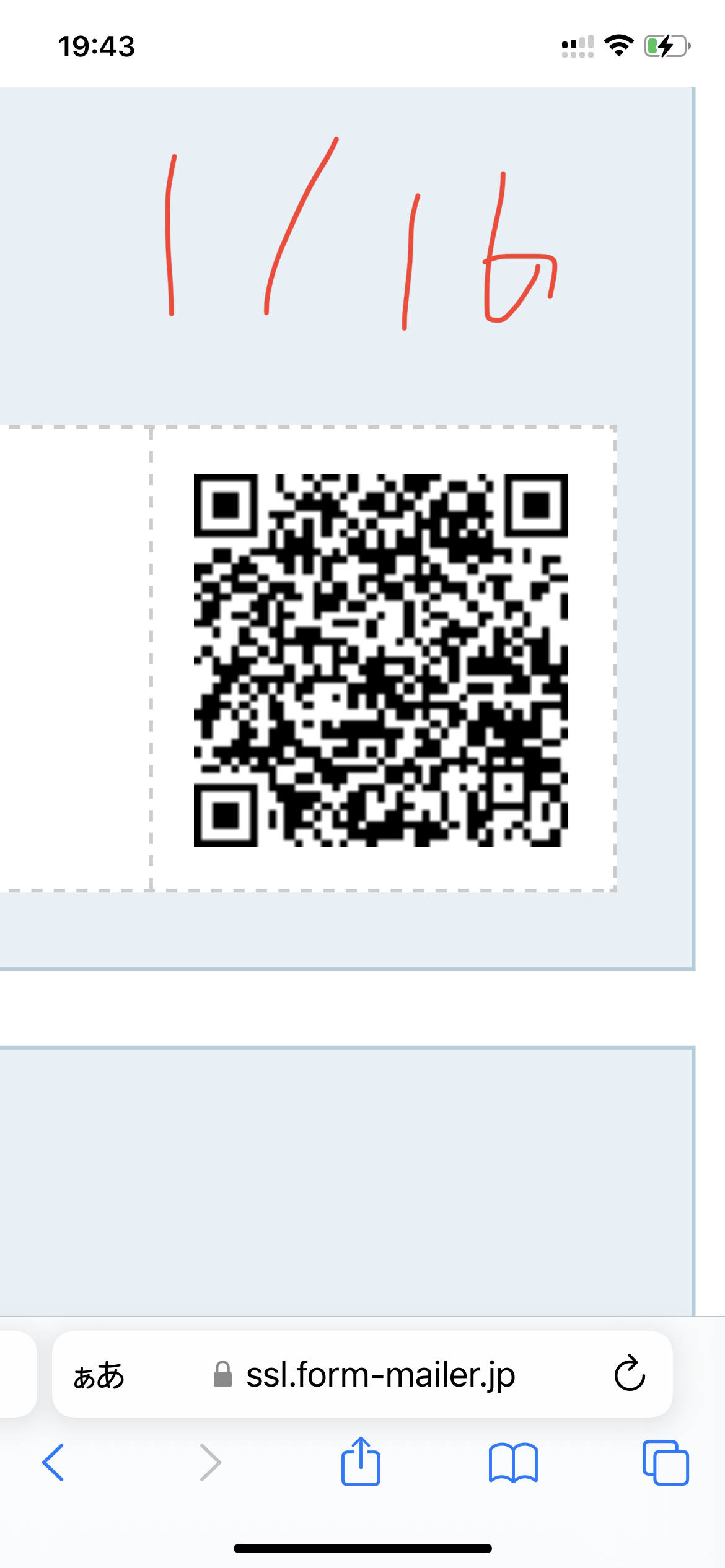 研修会概要（2日目）テーマ 　：症例検討会日　程   ：R5年1月19日（木）18:00～20:00（入室可能時間17:50～）会　場   ：ZOOMにて対　象   ：会員内　容   ：症例検討会定　員   ：100名発表者 　：高橋一真（霞ヶ関南病院）　　　　 　　稲葉史歩（霞ヶ関南病院）　　　　　 　吉崎祐太（城南中央病院）当会会員より座　長   ：中田一也（霞が関南病院）参加費　 ：無料新生涯学習プログラム単位：前期研修履修中：前期研修B理学療法の基礎「B-5：症例報告・発表の仕方」が履修済みの方は「D-2」の1/3コマを取得できます。後期研修履修中：後期研修E領域別研修「E-1：神経系理学療法学」の1/3コマが取得できます。申込時に、申請希望の有無をご選択ください。申し込みは下記QRコード、もしくはURLよりお願いいたします。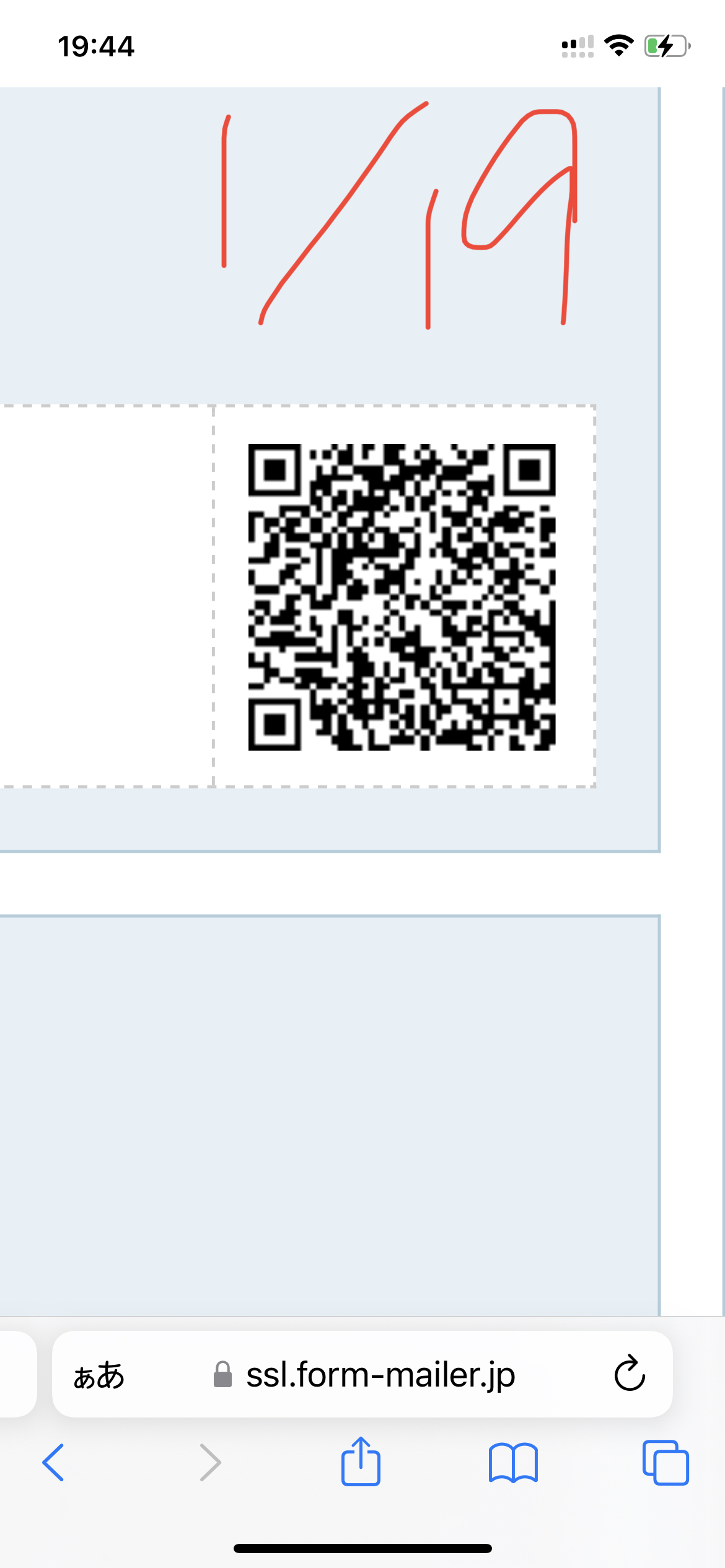 ※日本理学療法士協会HP上（http://www.japanpt.or.jp/）の各会員のマイページ上 に自動的に反映されます※（反映されるのに 1～2ヶ月程かかることがあります）。※後期研修 E 領域別研修(事例)の履修は6コマ必要です。1回あたり発表の場合は 1コマ、聴講の※場合は 1/3 コマ（聴講3 回で 1コマ）となります。※1回の症例検討会では、複数演題を聴講しても、1/3コマの取得になります。※申し込み多数の場合は、一施設ごとの参加者を制限させて頂くこともあります。※お断りをする場合のみ、電子メールにてご連絡いたします。※申し込み期間：令和4年12月1日～令和5年1月13日研修会申込み後にキャンセルされる場合、早急に下記の問い合わせ先へご連絡下さい。無断キャンセルの場合は今後の当士会主催の研修会の参加を制限させていただく場合がございます。オンラインミーティングへのアクセス参加者の方へ後日メールにて連絡いたします。注意事項・一つの端末を複数人で使用してご参加する場合も、お申し込みは個人単位でお願い致します。・Web研修内での録画・録音等は、禁止とさせていただきます・通信環境はご自身で整えていただくようお願いいたします（参加者の通信環境不良により、参加が確認できなかった場合、当会は責任を負いかねますのであらかじめご了承ください）・セキュリティの観点からFree Wi-Fiは推奨いたしません・出席確認のため、研修会中はビデオをONにし、ご自身の顔が映るようにしてご参加ください。お問い合わせ先（申し込み先ではありません）医療法人藤田会　西武川越病院　原　和帆（ハラカズホ）〒350-1151 川越市今福265-2　TEL：049-244-7511　FAX：049-241-1772E-mail：ptseibukawagoe@yahoo.co.jp 以上